Dragi učenci, učenke!Preden vam dam navodila za nov teden dela od doma (na daljavo), vas moram najprej pohvaliti, saj pridno delate naloge in jih do dogovorjenih rokov pošiljate v spletno učilnico. V prejšnjem tednu sem bila navdušena nad fotografijami prelepih metuljev upanja in vaših vtisov s športnega dne. Nekaterim posameznikom dolgujem še pohvalo za izjemne filmčke “ Vremenska napoved z Marsa”. Imenitni so!Dragi učenec, učenka!V 6. tednu dela od doma (na daljavo) se boš en dan posvetil naravoslovnemu dnevu, v katerem se bodo prepletli še učni predmeti: NIT, GOS in LUM. Navodila za naravoslovni dan imaš zapisana v načrtu dela za 6. teden in v powerpointu (PWP), ki ga najdeš na šolski spletni strani ter v spletni učilnici. Potrudi se, saj boš iz opravljenega del na terenu, zapisa (miselni vzorec, plakat, PWP, …) in predstavitve ocenjen/a pri NIT.V tem tednu boš preveril/a, kako dobro obvladaš prikaze, pisno množenje in pisno deljenje ter nekatere matematične pojme. Prvi del preverjanja fotografiraš (dve fotografiji) in pošlješ v spletno učilnico ali na moj e-naslov. Ponovil/a in utrdila boš znanje o preteklosti (prazgodovini) pri DRU. Kako dobro ti gre, boš preveril/a v spletni učilnici, kjer boš imela ves teden odprt kviz (Preverjanje znanja – prazgodovina). Tako kot prejšnjič, boš imel/a tudi tokrat na voljo dva poskusa.Še imaš priložnost zaključiti bralno značko. O prebrani knjigi napiši kratko mnenje, pošlji ga na e-naslov: dragica.jeretina-anzin@guest.arnes.si.  Za kratek pogovor o prebrani knjigi bom na voljo po telefonu ali vibru, če ga starši imajo.Če še nisi opravil/a teoretičnega dela kolesarskega izpita vadi v spletni učilnici Kolesar. Starši naj sporočijo, kdaj ti bo uspelo narediti teoretični del izpita po dogovorjenih zahtevah.O morebitnih težavah pri šolske delu mi sporoči, da lahko takoj pomagam. Piši, pokliči in pogumno vprašaj, če česa ne znaš ali ne razumeš. V maju nas čaka ocenjevanje znanja. Kdaj in na kakšen način bo potekalo, te bom obvestila po prvomajskih počitnicah. Spoštovani starši!HVALA! Brez panike glede ocenjevanja! Tudi to bomo zmogli! 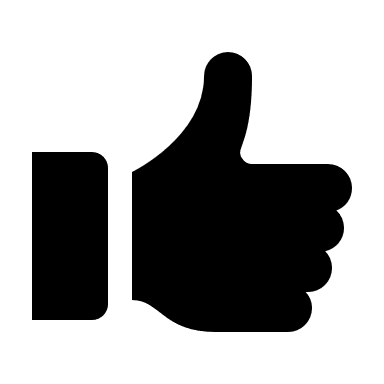 Draga Jeretina Anžin, razredničarka 5. b  ZAKAJ JE POLJE JEZERO?Saša Pavčekdelo z besedilom pri slovenščiniPozorno preberi zgodbo Zakaj je polje jezero, ki jo je napisala pisateljica, pesnica in igralka Saša Pavček.Ali so trditve pravilne ali ne? Če je trditev pravilna, napiši DA, če je napačna, napiši NE.O čem govori pripovedka? V  zvezek napiši odgovor v lepi povedi.Kje se v pripovedki odvija dogajanje? V zvezek napiši vsaj štiri dogajalne kraje.Kdo je glavna književna oseba in kaj velja zanjo? Izberi ustrezne podatke in jih prepiši v zvezek.deklica      potovka      nežna     nagajiva        sočutna       hudobna      radovedna        jokava      oče       mati       fantKakšna je bila potovka? Opiši jo v najmanj treh lepih povedih.O katerih čudežnih bitjih je pripovedovala potovka v svojih zgodbah? Odgovor napiši v lepi povedi.V pripovedki poišči pet besed, s katerimi so fanta poimenovali hudobni ljudje ter dekličina mati in oče. Zapiši jih. Kdaj se hči vrača pripovedovat pravljice svojim staršem? Odgovor napiši v lepi povedi.O katerem jezeru govori pripovedka? Pojasni svojo odločitev. Odgovori v lepih povedih, ki jih zapiši v zvezek.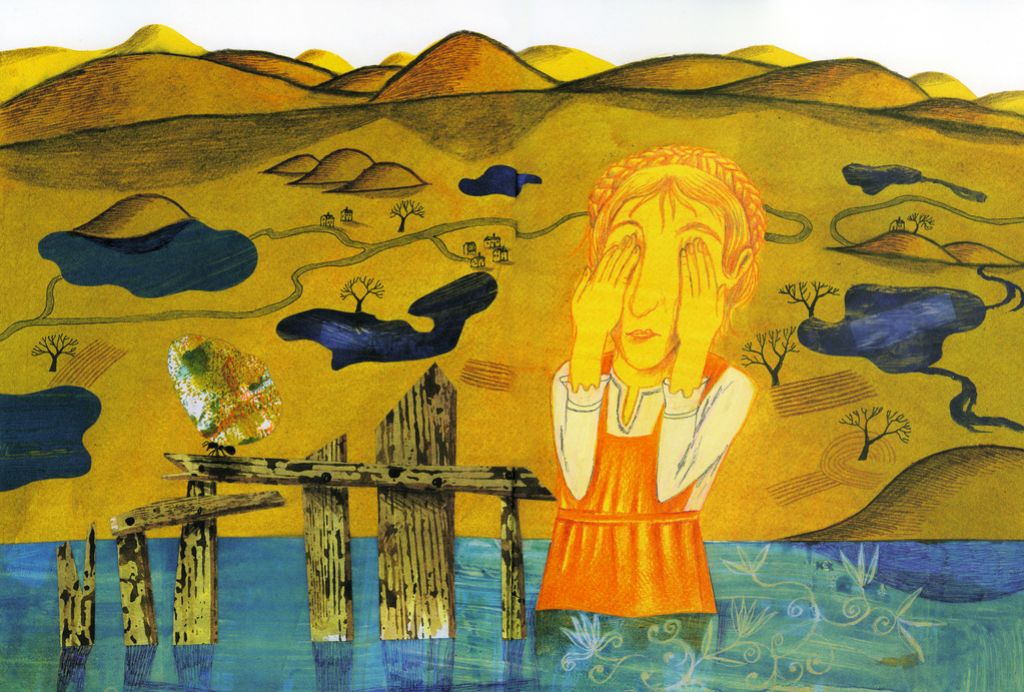 SLOVENŠČINA od 20. 4. do 24. 4. 2020VSEBINA:ZAKAJ JE POLJE JEZERO? (branje in delo z besedilom)V tem tednu boš prebral/a zanimivo pripovedko, ki jo najdeš na šolski spletni strani. Napisala jo je pisateljica, pesnica in dramska igralka Saša Pavček. V mesecu marcu smo z bralci in bralkami, ki sodelujejo v projektu Branje ne pozna meja/Čitanje ne poznaje granice, načrtovali srečanje z njo. V šolski knjižnici bi Saša Pavček s svojim obiskom počastila vse učence našega razreda. Žal nas je dohitel in prehitel …Navodila za delo z besedilomPripovedko pozorno preberi.Odgovori na vprašanja, ki so zbrana na delovnem listu tukaj spodaj, pod tedenskim načrtom. Odgovore piši v zvezek. Upoštevaj navodila, ki so zapisana na delovne listu (Piši z nalivnikom. Pozoren/pozorna bodi na pravopis. Zapis naj bo čitljiv. …)NALOGA: 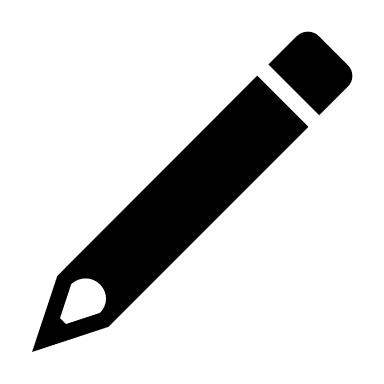 Fotografiraj odgovore na vprašanja. Fotografijo pošlji v spletno učilnico ali na moj e-naslov do petka, 24. 4. 2020.MATEMATIKAod 20. 4. do 24. 4. 2020VSEBINA:PREVERJANJE ZNANJA – 1. delPreveri, kako dobro obvladaš prikaze, pisno množenje, pisno deljenje in nekatere matematične pojme (soda in liha števila, količnik, zmnožek …)   NALOGA:Samostojno reši naloge v SDZ na str. 86 in 87. Naredi dve fotografiji. Pošlji ju v spletno učilnico ali na moj e-naslov do petka, 24. 4. 2020.NARAVOSLOVNI DAN & NARAVOSLOVJE IN TEHNIKA & GOS & LUMod 20. 4. do 24. 4. 2020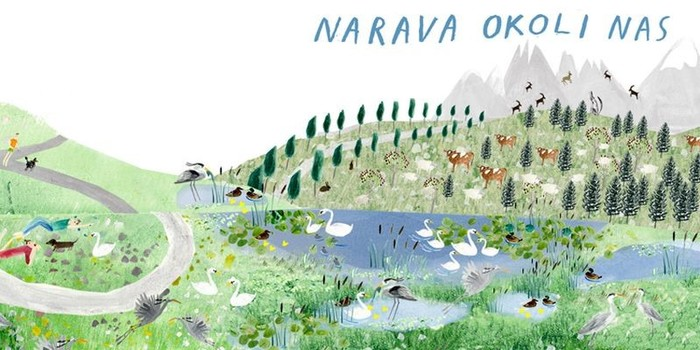 Na šolski spletni strani in v spletni učilnici imaš navodila za izvedbo naravoslovnega dne z naslovom Narava okoli nas.Dobro jih preglej. Izberi eno dejavnost in naredi načrt KDAJ?, KJE? in KAKO? jo boš izvedel/izvedla. Ne pozabi si pripraviti zdrave malice in vode. Zaščiti se pred soncem in klopi, če se boš odpravil/a v gozd ali na travnik. Uživaj v dejavnostih naravoslovnega dne!Ko se vrneš s terena … Opažanja dopolni s podatki iz enciklopedij, ki jih imaš na voljo doma. Pobrskaj po spletnih straneh. Svoja opažanja s terena zapiši in nariši. Izberi med tremi možnostmi predstavitve.V zvezek za NIT naredi predstavitev v obliki miselnega vzorca, tabele …,izdelaj estetski plakat (Preglej kriterije za izdelavo plakata, ki jih imaš doma.).Če že obvladaš, pripravi predstavitev v PWP (Največ 10 drsnic.)Če ti nobena od predlaganih možnost predstavitve ne ustreza, ustvari svojo zanimivo predstavitev (*strip, kolaž utrinkov …).Po prvomajskih praznikih boš predstavil/a svoj delo s kratkim govornim nastopom (*prib. 3 min). Predstavitev bo potekala v šoli, če se bomo že vrnili v šolske klopi, ali preko video klica. O govornem nastopu  te obvestim po prvomajskih praznikih.Tvoje delo bo ocenjeno. Ocena pri NIT bo sestavljena iz dveh delov:del: ocena pisne predstavitve v zvezku za NIT ali ocena plakata ali ocena pripravljenega PWP (*Glej kriterije za ocenjevanje plakatov, ki jih imaš doma.)del: ocena govornega nastopa. (*Glej kriterije za ocenjevanje govornih nastopov: vsebinska ustreznost, tekoče, jasno, glasno, razumljivo, … pripovedovanje. )Rok za pripravo pisne predstavitve: torek, 5. maj 2020Veselim se tvoje ustvarjalne, domiselne predstavitve! 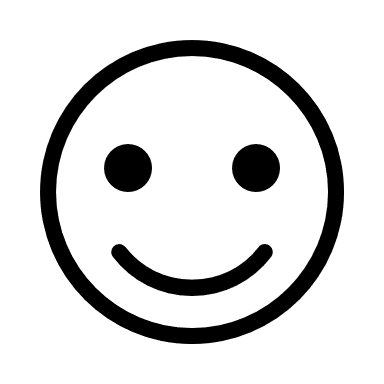 DRUŽBAod 20. 4. do 24. 4. 2020VSEBINA:PREVERJANJE ZNANJA O PRAZGODOVINIS pomočjo učbenika od str. 78 do str. 83 in zapiskov v zvezku ponovi in utrdi znanje o preteklosti (prazgodovini). Za ponavljanje in utrjevanje uporabi tudi povezave:https://www.youtube.com/watch?v=7LF0kd8YMrE&feature=youtu.be&fbclid=IwAR1ZtGvcmzf3Duu9kPyS9zy3uGLA4r0TZm2i3qqPJhMH_3ia5miNeV7QVGohttps://www.youtube.com/watch?v=X0mnkpNLbxwhttps://www.youtube.com/watch?v=le2iSa1O1LcKo boš dobro ponovil/a in utrdil/a, kar smo se naučili pred več kot enim mesecem v šoli, »pojdi«  v spletno učilnico in reši preverjanje znanja, ki bo v obliki že znanega kviza. Na voljo imaš dva poskusa.SLOVARČEK MANJ ZNANIH BESEDpotovka – popotnicaihtenje – jokanjekoprena – bela tanka tkanina, ki jo uporabljamo za pokrivanje posevkov ali sadik na vrtovihnimfa – v grški mitologiji lepo žensko bitje v naravi, ki se lahko naredi nevidno (podobna vili)salamander – močerad, pupekDelo nadaljuj v zvezku za slovenščino. Preberi vprašanja. Odgovore napiši v lepih povedih v zvezek. Upoštevaj pravopisna pravila (velike in male začetnice, vejice, druga ločila …). O čitljivem zapisu in lepi obliki v zvezku mi ni potrebno izgubljati besed, kajne?To je detektivska zgodba.DANEDogajanje v zgodbi se odvije v več letih.DANEZgodbo pripoveduje deklica.DANEZgodba, ki sem jo prebral/a je pripovedka.DANE